26-27 ноября в детском саду прошли праздничные мероприятияпосвященные «Дню матери» 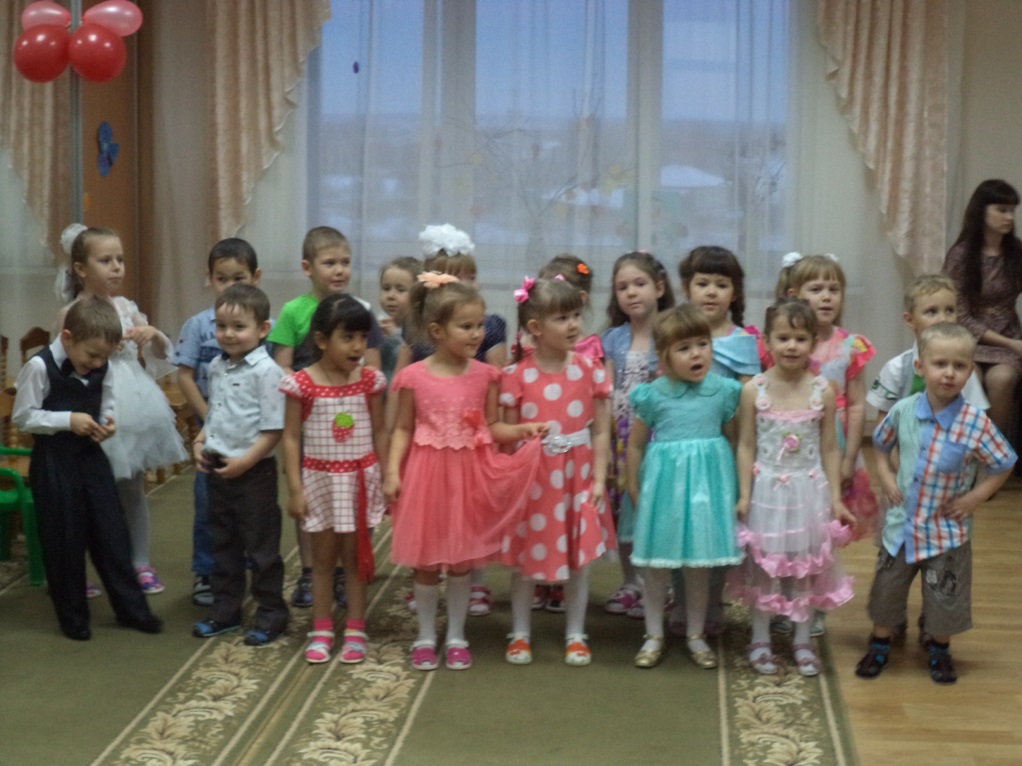 Это праздник, к которому никто не может остаться равнодушным. Маленькие артисты  подарили своим мамам слова любви и благодарности за доброту и нежность, ласку и безграничную заботу. За ласку, доброту, заботу 
Хотим мы вас  благодарить. 
Собрать бы все цветы на свете — 
 и вам конечно подарить. 
Вам пожелать здоровья, счастья, 
Побольше радости, добра, 
Чтоб в жизни не было несчастья 
И чтоб не старили года.
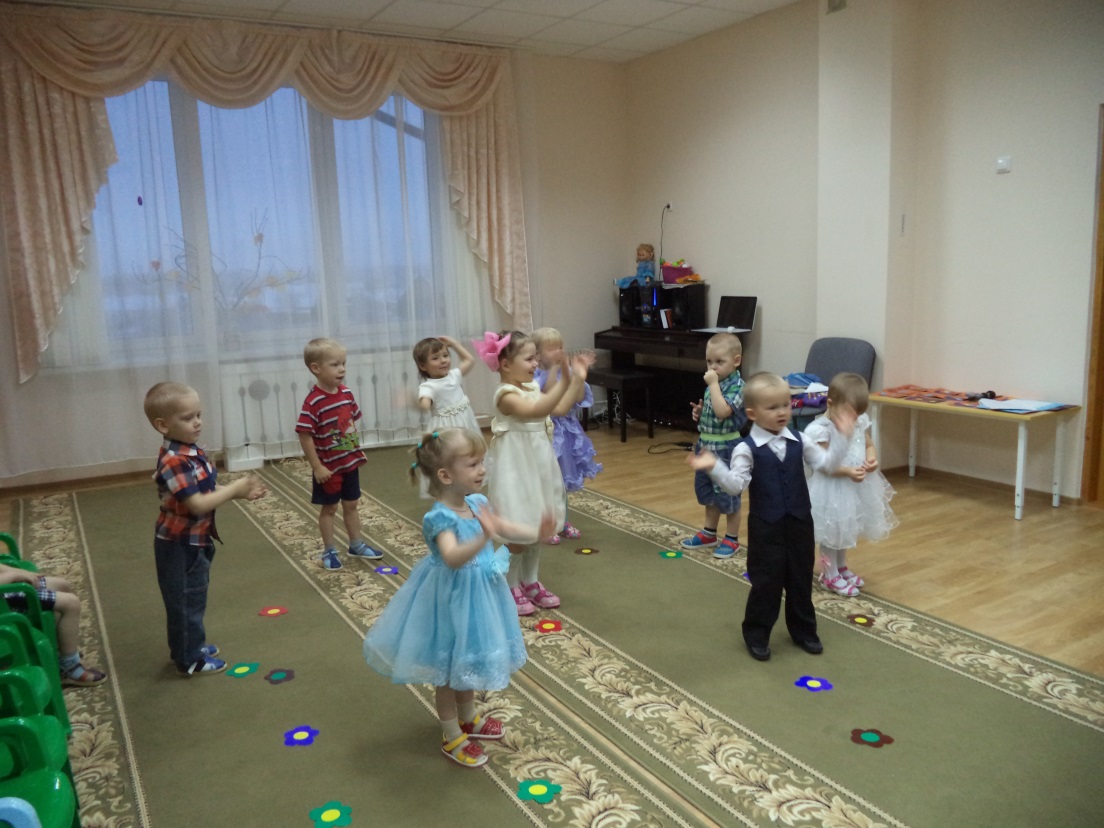 